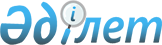 Жер учаскелеріне қауымдық сервитут белгілеу туралыҚостанай облысы Жітіқара ауданы Тоқтаров ауылдық округі әкімінің 2023 жылғы 20 қазандағы № 8 шешімі
      Қазақстан Республикасы Жер кодексінің 71-1-бабы 2-тармағына сәйкес Жітіқара ауданының Тоқтаров ауылдық округінің әкімі ШЕШІМ ҚАБЫЛДАДЫ:
      1. "Комаровское тау – кен кәсіпорны" жауапкершілігі шектеулі серіктестігіне 2024 жылғы 26 тамызға дейінгі мерзімге пайдалы қазбаларды барлау операцияларын жүргізу үшін Жітіқара ауданы Тоқтаров ауылдық округінің аумағында орналасқан ауданы 172,0 гектар жер учаскелеріне қауымдық сервитут белгіленсін.
      2. "Жітіқара ауданының Тоқтаров ауылдық округі әкімінің аппараты" мемлекеттік мекемесі Қазақстан Республикасының заңнамасында белгіленген тәртіппен:
      1) осы шешімге қол қойылған күннен бастап бес жұмыс күні ішінде оның қазақ және орыс тілдеріндегі электрондық түрдегі көшірмесін Қазақстан Республикасының Нормативтік құқықтық актілердің эталондық бақылау банкіне ресми жариялау және енгізу үшін Қазақстан Республикасы Әділет министрлігінің Қостанай облысы бойынша "Қазақстан Республикасының Заңнама және құқықтық ақпарат институты" шаруашылық жүргізу құқығындағы республикалық мемлекеттік кәсіпорнының филиалына жіберу;
      2) ресми жарияланғаннан кейін осы шешімді Қостанай облысы Жітіқара ауданы әкімдігінің интернет-ресурсына орналастыруды қамтамасыз етсін.
      3. Осы шешімнің орындалуын бақылауды өзіме қалдырамын.
      4. Осы шешім алғашқы ресми жарияланған күнінен кейін он күнтізбелік күн өткен соң қолданысқа енгізіледі.
					© 2012. Қазақстан Республикасы Әділет министрлігінің «Қазақстан Республикасының Заңнама және құқықтық ақпарат институты» ШЖҚ РМК
				
      Жітіқара ауданы Тоқтаров ауылдық округінің әкімі 

А. Жусупов
